Образац број 11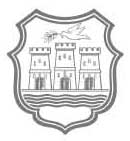 РЕПУБЛИКА СРБИЈААУТОНОМНА ПОКРАЈИНА ВОЈВОДИНАГРАД НОВИ САДГРАДСКА УПРАВА ЗА СПОРТ И ОМЛАДИНУНОВИ САДИЗЈАВА О ПАРТНЕРСТВУНАЗИВ ПРОГРАМА:__________________________________ НОСИЛАЦ ПРОГРАМА:_______________________________Својим потписом потврђујемо следеће:Упознати смо са предлогом програма и разумели смо своју улогу у програму, те обавезе које произилазе из истог уколико буде одобрен за финансирање.Својим капацитетима  (људским  и материјалним)  можемо  обезбедити  успешно спровођење активности у које ћемо бити укључени и за које ћемо бити одговорни.Сагласни смо да носилац програма буде носилац програмских активности, управља програмом, те у случају да програм буде одобрен, потпише уговор са Градом Новим Садом – Градском управом за спорт и омладину, као и евентуални анекс уговора.Преузимамо обавезу редовног планирања и извештавања у програмском и финансијском сегменту програма према носиоцу програма, а у складу са захтевима из уговора потписаног између Града Новог Сада – Градске управе за спорт и омладину и носиоца програма.Носиоцу програма и Граду Новом Саду – Градској управи за спорт и омладину ћемо омогућити супервизију свих програмских активности, као и финансијског пословања у вези са овим програмом.НАПОМЕНА: Изјава о партнерству треба бити потписана и достављена уз апликациони формулар за све кључне партнере на програму.Организација – партнер:Заступник:Функција:Потпис:Датум, место, печат: